Activity 4 Label the features of your class animal using expanded noun phrases. E.g. sharp, pointy claws.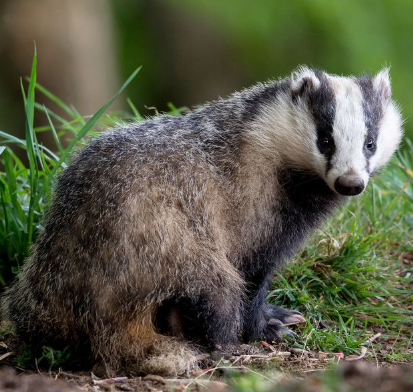 